به نام ایزد  دانا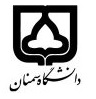 (کاربرگ طرح درس)               تاریخ بهروز رسانی: 01/07/00       دانشکده     علوم انسانی                                               نیمسال اول سال تحصیلی 01-1400بودجهبندی درسمقطع: کارشناسیکارشناسی ارشد□  دکتری□مقطع: کارشناسیکارشناسی ارشد□  دکتری□مقطع: کارشناسیکارشناسی ارشد□  دکتری□تعداد واحد: نظری2 عملی...تعداد واحد: نظری2 عملی...فارسی:  اصول و روش شناسی تمرینفارسی:  اصول و روش شناسی تمریننام درسپیشنیازها و همنیازها: پیشنیازها و همنیازها: پیشنیازها و همنیازها: پیشنیازها و همنیازها: پیشنیازها و همنیازها: لاتین:لاتین:نام درسشماره تلفن اتاق: 217شماره تلفن اتاق: 217شماره تلفن اتاق: 217شماره تلفن اتاق: 217مدرس/مدرسین: روح الله حق شناسمدرس/مدرسین: روح الله حق شناسمدرس/مدرسین: روح الله حق شناسمدرس/مدرسین: روح الله حق شناسمنزلگاه اینترنتی:منزلگاه اینترنتی:منزلگاه اینترنتی:منزلگاه اینترنتی:پست الکترونیکی: rhm@semnan.ac.irپست الکترونیکی: rhm@semnan.ac.irپست الکترونیکی: rhm@semnan.ac.irپست الکترونیکی: rhm@semnan.ac.irبرنامه تدریس در هفته و شماره کلاس:  چهار شنبه 13 الی 15برنامه تدریس در هفته و شماره کلاس:  چهار شنبه 13 الی 15برنامه تدریس در هفته و شماره کلاس:  چهار شنبه 13 الی 15برنامه تدریس در هفته و شماره کلاس:  چهار شنبه 13 الی 15برنامه تدریس در هفته و شماره کلاس:  چهار شنبه 13 الی 15برنامه تدریس در هفته و شماره کلاس:  چهار شنبه 13 الی 15برنامه تدریس در هفته و شماره کلاس:  چهار شنبه 13 الی 15برنامه تدریس در هفته و شماره کلاس:  چهار شنبه 13 الی 15اهداف درس: مطالعه اصول و شیوه های مختلف طراحی تمرین با اهداف سلامتی و قهرمانیاهداف درس: مطالعه اصول و شیوه های مختلف طراحی تمرین با اهداف سلامتی و قهرمانیاهداف درس: مطالعه اصول و شیوه های مختلف طراحی تمرین با اهداف سلامتی و قهرمانیاهداف درس: مطالعه اصول و شیوه های مختلف طراحی تمرین با اهداف سلامتی و قهرمانیاهداف درس: مطالعه اصول و شیوه های مختلف طراحی تمرین با اهداف سلامتی و قهرمانیاهداف درس: مطالعه اصول و شیوه های مختلف طراحی تمرین با اهداف سلامتی و قهرمانیاهداف درس: مطالعه اصول و شیوه های مختلف طراحی تمرین با اهداف سلامتی و قهرمانیاهداف درس: مطالعه اصول و شیوه های مختلف طراحی تمرین با اهداف سلامتی و قهرمانیامکانات آموزشی مورد نیاز: لب تاب، وایت بورد امکانات آموزشی مورد نیاز: لب تاب، وایت بورد امکانات آموزشی مورد نیاز: لب تاب، وایت بورد امکانات آموزشی مورد نیاز: لب تاب، وایت بورد امکانات آموزشی مورد نیاز: لب تاب، وایت بورد امکانات آموزشی مورد نیاز: لب تاب، وایت بورد امکانات آموزشی مورد نیاز: لب تاب، وایت بورد امکانات آموزشی مورد نیاز: لب تاب، وایت بورد امتحان پایانترمامتحان میانترمارزشیابی مستمر(کوئیز)ارزشیابی مستمر(کوئیز)فعالیتهای کلاسی و آموزشیفعالیتهای کلاسی و آموزشینحوه ارزشیابینحوه ارزشیابی1054411درصد نمرهدرصد نمرهبومپا، تئودور، (1999)، نظریه و روش شناسی تمرین (علم تمرین) ترجمه کردی، محمدرضا، فرامرزی محمد (1398) چاپ پنجم.جزوه درسی و مباحث کلاسی استادبومپا، تئودور، (1999)، نظریه و روش شناسی تمرین (علم تمرین) ترجمه کردی، محمدرضا، فرامرزی محمد (1398) چاپ پنجم.جزوه درسی و مباحث کلاسی استادبومپا، تئودور، (1999)، نظریه و روش شناسی تمرین (علم تمرین) ترجمه کردی، محمدرضا، فرامرزی محمد (1398) چاپ پنجم.جزوه درسی و مباحث کلاسی استادبومپا، تئودور، (1999)، نظریه و روش شناسی تمرین (علم تمرین) ترجمه کردی، محمدرضا، فرامرزی محمد (1398) چاپ پنجم.جزوه درسی و مباحث کلاسی استادبومپا، تئودور، (1999)، نظریه و روش شناسی تمرین (علم تمرین) ترجمه کردی، محمدرضا، فرامرزی محمد (1398) چاپ پنجم.جزوه درسی و مباحث کلاسی استادبومپا، تئودور، (1999)، نظریه و روش شناسی تمرین (علم تمرین) ترجمه کردی، محمدرضا، فرامرزی محمد (1398) چاپ پنجم.جزوه درسی و مباحث کلاسی استادمنابع و مآخذ درسمنابع و مآخذ درستوضیحاتمبحثشماره هفته آموزشیمفاهیم و مبانی و اهداف تمرین1آشنایی با مفهوم آمادگی جسمانی و اجزای آن2آشنایی با ازمون های امادگی جسمانی3آشنایی با ازمون های امادگی جسمانی4متغیرهای تمرین، اندازه گیری و ثبت آنها (حجم، شدت و تواتر و ...)5آشنایی با مفهوم تمرین و  اصول تمرین (نظم و ترتیب تمرین، اصول گرم کردن و سرد کردن)6اصل اضافه بار و نحوه اعمال ان در تمرینات مختلف7امتحان میان ترم، رفع اشکال و مروری بر مطالب گذشته8اصل مقاومت فزاینده، اصل هماهنگی، اصل تنوع و ویژگی تمرین و ....9روش های محتلف طراحی تمرینات استقامت هوازی و بی هوازی10روش های مختلف تمرین مقاومتی11روش های مختلف تمرینات سرعت، چابکی و انعطاف پذیری12نحوه طراحی یک جلسه تمرین13نحوه طراحی جلسات تمرین در هفته14زمان بندی تمرین و طراحی یک تقویم سالیانه تمرین15پرسش و پاسخ و رفع اشکال16